Fiche d’inscription bénévoles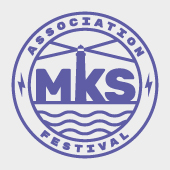 Le Festival de la Scène Musicale NormandeLe Crako à Barfleur - 26, 27 et 28 août 2022Nom: ………………………………Prénom: ………………………….Téléphone portable : ……………………………Mail: ………………………………………….Adresse: …………………………………………………………………………………………………….Titulaire du permis de conduire:       OUI             NONRégime alimentaire spécifique:         OUI             NONDisponibilités : (merci de cocher les cases blanches correspondant à vos disponibilités)Les différents pôles (pour vous inscrire cochez une à trois cases. Nous nous efforcerons de suivre vos vœux sans toutefois pouvoir en garantir la réalisation)Technique (montage, démontage, maintenance, électricité …)Restauration (aide à la préparation des repas artistes et techniciens …)Grill ( grill des saucisses, vente …)Pâtisserie (vente pâtisseries, fabrication et vente crêpes…)Bar ( service au bar, nettoyage gobelets et gestion des stocks…)Caisse et accueil du public (vente de tickets, accueil et information…)Merchandising (vente des produits artistes et asso, gestion du prêt de casques son enfants…)Entretien du site (gestion des toilettes sèches, gestion des déchets…)Accueil artistes (accueil des artistes sur le site, convoyages gare et hébergements,…)Parking et circulation entrée et sortie du siteSans préférence Si vous souhaitez apporter une aide au festival par d’autres moyens (hébergement d’artistes, mise à disposition de camionnette, de remorque, de local,…), vous pouvez le mentionner ci dessous: ………………………………………………………………………………………………………………..…Vous avez une compétence particulière que vous souhaitez mettre à disposition ? Dites nous !………………………………………………………………………………………………………………..Vous êtes disponibles et ok pour fabriquer des gâteaux qui seront vendus sur le festival ?                            OUI            NONVous êtes disponible en amont des dates indiquées pour participer à la diffusion des supports de communication ou à la fabrication d’éléments de décoration ?     OUI         NON Pour tout renseignement concernant le bénévolat sur le festival MusiKenSaire :   Contactez Marie au 02 33 54 39 10 - contact@musikensaire.fr      Lundi 22    Mardi 23Mercredi 24   Jeudi 25Vendredi 26   Samedi 27Dimanche 28   Lundi 29   Mardi 30                           Acheminement, Montage, Installation                           Acheminement, Montage, Installation                           Acheminement, Montage, Installation                           Acheminement, Montage, InstallationFestival jour 1Festival jour 2Festival jour 3DémontageRangementMatinAprès midiJournéeSoir